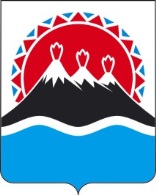 МИНИСТЕРСТВОСОЦИАЛЬНОГО БЛАГОПОЛУЧИЯ И СЕМЕЙНОЙ ПОЛИТИКИ КАМЧАТСКОГО КРАЯ(Министерство социального благополучия)_______________________________________________________________________________ПРИКАЗ[Дата регистрации] № [Номер документа]-п г. Петропавловск-КамчатскийОб утверждении порядка компенсации в Камчатском крае части стоимости приобретаемого транспортного средства семьям, имеющим ребенка-инвалида с нарушениями опорно-двигательного аппаратаВ целях реализации части 4 статьи 17 Закона Камчатского края 
от 30.05.2014 № 437 «О социальной защите инвалидов в Камчатском крае» и в рамках полномочий, определенных Постановлением Правительства Камчатского края от 19.12.202 № 423-П «Об утверждении Положения о Министерстве социального развития и труда Камчатского края»ПРИКАЗЫВАЮ:1. Утвердить Порядок компенсации в Камчатском крае части стоимости приобретаемого транспортного средства семьям, имеющим ребенка-инвалида с нарушениями опорно-двигательного аппарата, согласно приложению.2. Признать утратившим силу:1) приказ Министерства социального развития и труда Камчатского края от 29.12.2014 № 1300-п «Об утверждении Порядка компенсации в Камчатском крае части стоимости приобретаемого транспортного средства семьям, имеющим ребенка-инвалида с нарушениями опорно-двигательного аппарата»;2) приказ Министерства социального развития и труда Камчатского края от 20.04.2015 № 421-п «О внесении изменений в приложение к Приказу Министерства социального развития и труда Камчатского края от 29.12.2014 
№ 1300-п «Об утверждении Порядка компенсации в Камчатском крае части стоимости приобретаемого транспортного средства семьям, имеющим ребенка-инвалида с нарушениями опорно-двигательного аппарата»;3) приказ Министерства социального развития и труда Камчатского края от 28.04.2015 № 470-п «О внесении изменений в приложение к Приказу Министерства социального развития и труда Камчатского края от 29.12.2014 
№ 1300-п «Об утверждении Порядка компенсации в Камчатском крае части стоимости приобретаемого транспортного средства семьям, имеющим ребенка-инвалида с нарушениями опорно-двигательного аппарата»;4) приказ Министерства социального развития и труда Камчатского края от 11.01.2017 № 10-п «О внесении изменений в приложение к Приказу Министерства социального развития и труда Камчатского края от 29.12.2014 
№ 1300-п «Об утверждении Порядка компенсации в Камчатском крае части стоимости приобретаемого транспортного средства семьям, имеющим ребенка-инвалида с нарушениями опорно-двигательного аппарата»;5) приказ Министерства социального развития и труда Камчатского края от 06.02.2017 № 102-п «О внесении изменений в приложение к Приказу Министерства социального развития и труда Камчатского края от 29.12.2014 
№ 1300-п «Об утверждении Порядка компенсации в Камчатском крае части стоимости приобретаемого транспортного средства семьям, имеющим ребенка-инвалида с нарушениями опорно-двигательного аппарата»;6) приказ Министерства социального развития и труда Камчатского края от 30.03.2017 № 310-п «О внесении изменений в приложение к Приказу Министерства социального развития и труда Камчатского края от 29.12.2014 
№ 1300-п «Об утверждении Порядка компенсации в Камчатском крае части стоимости приобретаемого транспортного средства семьям, имеющим ребенка-инвалида с нарушениями опорно-двигательного аппарата»;7) приказ Министерства социального развития и труда Камчатского края от 04.05.2018 № 501-п «О внесении изменения в приложение 1 к Приказу Министерства социального развития и труда Камчатского края от 29.12.2014 
№ 1300-п «Об утверждении Порядка компенсации в Камчатском крае части стоимости приобретаемого транспортного средства семьям, имеющим ребенка-инвалида с нарушениями опорно-двигательного аппарата».Настоящий Приказ вступает в силу после дня его официального опубликования. Приложение к приказуМинистерства социального благополучия и семейной политики Камчатского краяот [Дата регистрации] № [Номер документа] –пПорядок компенсации в Камчатском крае части стоимости приобретаемого транспортного средства семьям, имеющим ребенка-инвалида с нарушениями опорно-двигательного аппарата1. Настоящий Порядок разработан в соответствии с частью 4 статьи 17 Закона Камчатского края от 30.05.2014 № 437 «О социальной защите инвалидов в Камчатском крае» и определяет условия предоставления компенсации в Камчатском крае части стоимости приобретаемого транспортного средства семьям, имеющим ребенка-инвалида с нарушениями опорно-двигательного аппарата (далее – Порядок, компенсация расходов).2. Компенсация расходов осуществляется из средств краевого бюджета, предусмотренных законом о краевом бюджете на соответствующий финансовый год Министерству социального благополучия и семейной политики Камчатского края, через Краевое государственное казенное учреждение «Камчатский центр по выплате государственных и социальных пособий» и его филиалы (далее – КГКУ «Центр выплат»).3. Компенсация расходов производится однократно в размере, определенном Постановлением Правительства Камчатского края от 12.09.2014 № 382-П «Об установлении размеров мер социальной поддержки семьям, имеющим детей инвалидов, проживающим в Камчатском крае», но не более фактической стоимости приобретаемого транспортного средства и производится путем: 1) перечисления денежных средств на счет продавца, приобретаемого семьей транспортного средства;2) возмещения произведенных расходов семьи на оплату стоимости приобретенного транспортного средства;3) перечисления денежных средств в счет погашения основной суммы кредита законного представителя ребенка на приобретение транспортного средства (автокредита) на счет кредитной организации.4. Право на компенсацию расходов имеют семьи, проживающие по месту жительства в Камчатском крае, имеющие в своем составе ребенка-инвалида с нарушениями опорно-двигательного аппарата вследствие заболеваний, включенных в перечень заболеваний согласно приложению № 1 к настоящему Порядку (далее – Перечень).5. Компенсации подлежат расходы на оплату части стоимости транспортного средства, отвечающего следующим требованиям:1) транспортное средство должно быть приобретено (приобретаться) в собственность ребенка-инвалида с правом управления этим транспортным средством взрослым(и) членом(ами) семьи, в том числе законным(ми) представителем(ями) ребенка-инвалида;2) транспортное средство не может быть приобретено (приобретаться) у близких родственников ребенка-инвалида и законного представителя ребенка-инвалида, а также самого законного представителя ребенка-инвалида;3) транспортное средство должно быть приобретено после 01.01.2015.6. С заявлением о компенсации расходов может обратиться совместно проживающий с ребенком-инвалидом по месту жительства в Камчатском крае гражданин Российской Федерации, являющийся одним из родителей (опекунов, усыновителей, один из родителей приемной семьи), заключающий (заключивший) договор купли-продажи транспортного средства от имени ребенка-инвалида (далее – заявитель).7. От имени заявителя может выступать представитель в силу наделения его полномочиями в порядке, установленном законодательством. Российской Федерации (далее – представитель).8. Прием заявлений и документов, указанных в части 9 настоящего Порядка, осуществляет КГКУ «Центр выплат» при обращении заявителя посредством почтовой связи или в электронном виде с использованием средств государственных информационных систем «Единый портал государственных и муниципальных услуг (функций)» – www.gosuslugi.ru или Портала государственных и муниципальных услуг Камчатского края – gosuslugi41.ru (далее – ЕПГУ/РПГУ).Заявление может быть подано через Краевое государственное казенное учреждение «Многофункциональный центр предоставления государственных и муниципальных услуг в Камчатском крае» (далее – МФЦ) в порядке, установленном Правилами организации деятельности многофункциональных центров предоставления государственных и муниципальных услуг, утвержденными постановлением Правительства Российской Федерации 
от 22.12.2012 № 1376.9. Для получения единовременной выплаты заявитель обращается с заявлением по форме согласно приложению 2 к настоящему Порядку, и предоставляет следующие документы:1) паспорт гражданина Российской Федерации;2) документы, удостоверяющие личность и полномочия представителя 
(в случае, если заявление подается представителем заявителя).При этом документом, подтверждающим полномочия представителя, является нотариально удостоверенная доверенность или доверенность, приравненная к нотариально удостоверенной в соответствии с гражданским законодательством Российской Федерации;3) свидетельство о рождении ребенка (детей), выданного консульским учреждением Российской Федерации за пределами территории Российской Федерации, – при рождении ребенка на территории иностранного государства;4) в случаях, когда регистрация рождения ребенка (детей) произведена компетентным органом иностранного государства:а) документ, подтверждающий факт рождения и регистрации ребенка (детей), выданного и удостоверенного штампом «апостиль» компетентным органом иностранного государства, с удостоверенным в установленном законодательством Российской Федерации порядке переводом на русский язык, – при рождении ребенка (детей) на территории иностранного государства – участника Конвенции, отменяющей требование легализации иностранных официальных документов, заключенной в Гааге 5 октября 1961 года (далее – Конвенция от 5 октября 1961 года);б) документ, подтверждающий факт рождения и регистрации ребенка (детей), выданного компетентным органом иностранного государства, переведенного на русский язык и легализованного консульским учреждением Российской Федерации за пределами территории Российской Федерации, – при рождении ребенка (детей) на территории иностранного государства, не являющегося участником Конвенции от 5 октября 1961 года;в) документ, подтверждающий факт рождения и регистрации ребенка (детей), выданного компетентным органом иностранного государства, переведенного на русский язык и скрепленного гербовой печатью –- при рождении ребенка (детей) на территории иностранного государства, являющегося участником Конвенции о правовой помощи и правовых отношениях по гражданским, семейным и уголовным делам, заключенной в городе Минске 22 января 1993 года;5) копию судебного решения об определении места жительства в Камчатском крае (в случае установления судом юридического факта);6) согласие на обработку персональных данных лиц, являющихся членами многодетной семьи;7) в случае приобретения транспортного средства по договору купли-продажи транспортного средства:а) свидетельство о рождении заявителя и его супруга;б) договор купли-продажи транспортного средства, заключенный между заявителем (покупателем), и лицом, осуществляющим продажу транспортного средства (продавцом);в) паспорт транспортного средства, либо выписку из электронного паспорта транспортного средства, оформленный на лицо, осуществляющее продажу транспортного средства (продавца);8) в случае приобретения транспортного средства по договору купли-продажи транспортного средства с рассрочкой платежа заявитель предоставляет:а) свидетельство о рождении заявителя и его супруга;б) договор купли-продажи транспортного средства с рассрочкой платежа, заключенный между заявителем (покупателем), и лицом, осуществляющим продажу транспортного средства (продавцом);в) паспорт транспортного средства, либо выписку из электронного паспорта транспортного средства, оформленный на лицо, осуществляющее продажу транспортного средства (продавца) или на заявителя (покупателя);9) в случае погашения кредитного договора (автокредита):а) свидетельство о рождении заявителя и его супруга;б) договор купли-продажи транспортного средства, заключенный между заявителем (покупателем), и лицом, осуществляющим продажу транспортного средства (продавцом);в) кредитный договор (автокредит) о предоставлении денежных средств на приобретение транспортного средства, заключенный заявителем с кредитной организацией;г) справку кредитной организации о размерах остатков основного долга и остатков задолженности по выплате процентов за пользование кредитом с указанием полных платежных реквизитов получателя для перечисления средств единовременной выплаты; д) паспорт транспортного средства либо выписку из электронного паспорта транспортного средства;10) в случае приобретения транспортного средства у организации, обладающей статусом официального дилера или организации производителя транспортного средства:а) договор купли продажи транспортного средства с организацией, обладающей статусом официального дилера организации производителя транспортного средства; б) документ, подтверждающий статус организации как официального дилера организации производителя транспортного средства (дилерский договор);в) паспорт транспортного средства, либо выписку из электронного паспорта транспортного средства;г) справка о размере оставшейся неуплаченной суммы по договору для перечисления единовременной выплаты.10. Заявление заполняется на государственном языке Российской Федерации (русском языке) и подписывается лично заявителем.11. Документы, предоставленные заявителем, должны удовлетворять следующим требованиям:1) в заявлении должны быть заполнены все реквизиты;2) документы, выданные иностранными государствами, представляемые для получения удостоверения должны быть легализованы (удостоверены посредством апостиля) в соответствии с законодательством и переведены на русский язык;3) не иметь подчисток либо приписок, зачеркнутых слов и иных не оговоренных в них исправлений, а также серьезных повреждений, не позволяющих однозначно толковать их содержание или исправлений карандашом;4) сведения о фамилии, имени, отчестве и дате рождения гражданина, содержащиеся в документах, указанных в частях 9 и 12 настоящего Порядка, должны соответствовать сведениям, указанным в документе, удостоверяющем личность гражданина;5) в документах, указанных в пунктах 7 – 9 части 9 и части 12 настоящего Порядка, должны быть полностью указаны фамилия, имя, отчество 
(при наличии) гражданина, в отношении которого выданы документы, и содержаться все установленные для данных документов реквизиты (наименование и юридический адрес организации, выдавшей документ; дата выдачи документа; подпись должностного лица, уполномоченного заверять выданный документ, с расшифровкой; печать организации, выдавшей документ).12. В случае, если для предоставления компенсации расходов необходима обработка персональных данных лица, не являющегося заявителем, указанным в части 6 настоящего Порядка, и если в соответствии с федеральным законом обработка таких персональных данных может осуществляться только с согласия указанного лица, при обращении за получением единовременной выплаты заявитель (представитель) дополнительно представляет документы, подтверждающие получение согласия указанного лица или его представителя на обработку персональных данных указанного лица, по форме согласно приложению 4 к настоящему Порядку.Документы, подтверждающие получение согласия, могут быть представлены, в том числе в форме электронного документа в соответствии с требованиями Федерального закона от 06.04.2011 № 63-ФЗ «Об электронной подписи» и Федерального закона от 27.07.2010 № 210-ФЗ «Об организации предоставления государственных и муниципальных услуг».Действие настоящей части не распространяется на лиц, признанных безвестно отсутствующими, и на разыскиваемых лиц, место нахождения которых не установлено уполномоченным федеральным органом исполнительной власти.13. Сведения, запрашиваемые КГКУ «Центр выплат», в рамках межведомственного информационного взаимодействия:1) сведения о месте жительства (пребывания), об убытии гражданина с места жительства (пребывания) в Камчатском крае, находящиеся в распоряжении органа регистрационного учета граждан;2) сведения о составе семьи заявителя, находящиеся в распоряжении органов местного самоуправления;3) сведения о государственной регистрации перемены имени, отчества, фамилии, о родившихся и умерших гражданах, о заключении (расторжении) брака, об установлении отцовства, находящиеся в распоряжении органов записи актов гражданского состояния;4) сведения об усыновлении ребенка, об установлении опеки над ребенком (передаче ребенка попечителям или в приемную семью), находящиеся в распоряжении органов опеки; 5) сведения о лишении (ограничении, восстановлении) родительских прав, сведения об отмене ограничения родительских прав, сведения об отобрании ребенка при непосредственной угрозе жизни или здоровью, находящиеся в распоряжении органов опеки;6) сведения о лице, зарегистрированном в системе обязательного пенсионного страхования (СНИЛС), находящиеся в распоряжении Пенсионного фонда Российской Федерации.14. Заявитель вправе представить сведения, предусмотренные частью 13 настоящего Порядка, по собственной инициативе.15. При личном обращении заявителя (представителя) в МФЦ копии документов, указанных в части 9 настоящего Порядка, изготавливаются и заверяются должностными лицами при предъявлении оригиналов документов.В случае отсутствия оригиналов документов, заявителем (представителем) должны быть представлены копии документов, заверенные нотариусом либо следующими должностными лицами органа местного самоуправления, имеющими право совершать нотариальные действия:1) в поселении, в котором нет нотариуса, – главой местной администрации поселения и (или) уполномоченным должностным лицом местной администрации поселения;2) в расположенном на межселенной территории населенном пункте, в котором нет нотариуса, – главой местной администрации муниципального района и (или) уполномоченным должностным лицом местной администрации муниципального района;3) во входящем в состав территории муниципального округа, городского округа населенном пункте, не являющемся его административным центром, в котором нет нотариуса, – уполномоченным должностным лицом местной администрации муниципального округа, городского округа в случае, если такое должностное лицо в соответствии со своей должностной инструкцией исполняет должностные обязанности в данном населенном пункте.16. Заявление может быть направлено в КГКУ «Центр выплат» по почте способом, позволяющим подтвердить факт и дату отправления.В этом случае к заявлению прилагаются копии документов, указанных в части 9 настоящего Порядка, заверенные в соответствии с частью 13 настоящего Порядка.17. При направлении заявления по форме электронного документа через ЕПГУ/РПГУ, путем заполнения соответствующей формы заявления, заявитель обязан предоставить в КГКУ «Центр выплат» оригиналы документов, указанных в частях 9 и 12 настоящего Порядка, в срок не превышающий 5 рабочих дней со дня регистрации заявления в КГКУ «Центр выплат».Электронное уведомление о регистрации заявления, поданного по форме электронного документа через ЕПГУ/РПГУ, с указанием даты предоставления в КГКУ «Центр выплат» оригиналов документов, указанных в частях 9 и 12 настоящего Порядка, направляется заявителю в день регистрации заявления в КГКУ «Центр выплат».18. Заявление, принятое лично от заявителя в МФЦ регистрируется должностным лицом в день его приема при условии одновременного предъявления (представления) документов, указанных в части 9 настоящего Порядка.Заявление, направленное посредством почтовой связи, регистрируется должностным лицом КГКУ «Центр выплат» не позднее первого рабочего дня, следующего за днем его получения.Заявление, направленное по форме электронного документа через ЕПГУ/РПГУ регистрируется в день его поступления в КГКУ «Центр выплат», а в случае поступления заявления в нерабочие и праздничные дни – не позднее рабочего дня, следующего за нерабочими и праздничными днями.19. Отказ в приеме и возврат заявления и документов при личном обращении гражданина осуществляется в день его обращения должностными лицами МФЦ, осуществляющими прием заявлений и документов, с одновременной выдачей уведомления об отказе в приеме документов (далее – уведомление) с указанием оснований для отказа в приеме заявления и документов, а также порядка обжалования данного решения по форме 1, согласно приложению 3 к настоящему Порядку.20. В случае получения по почте неполного пакета документов, указанных в части 9 настоящего Порядка, КГКУ «Центр выплат» не позднее 5 рабочих дней с даты его получения возвращает заявителю представленные документы с одновременным направлением уведомления с указанием оснований для отказа в приеме заявления и документов, а также порядка обжалования данного решения по форме 2, согласно приложению 2 к настоящему Порядку.В случае если к заявлению, поданному в КГКУ «Центр выплат» через МФЦ, приложен неполный пакет документов, указанных в части 9 настоящего Порядка, КГКУ «Центр выплат» не позднее 5 рабочих дней с даты его получения направляет представленные документы в МФЦ для дальнейшего возврата гражданину.21. Отказ в приеме заявления, направленного по форме электронного документа через ЕПГУ/РПГУ, осуществляется в случае непредставления заявителем оригиналов документов, указанных в частях 9 и 12 настоящего Порядка, в течение 5 рабочих дней со дня регистрации заявления в КГКУ «Центр выплат», о чем заявитель уведомляется через ЕПГУ/РПГУ в день, следующий за днем истечения данного срока с указанием причины и порядка обжалования данного решения.22. Основанием для отказа в приеме заявления и документов являются:1) предоставление документов, не отвечающих требованиям частей 10 и 11 настоящего Порядка, а также предоставление документов с серьезными повреждениями, не позволяющими однозначно истолковать их содержание;2) заполнение заявления и документов карандашом, а также наличие в документах подчисток, зачеркнутых слов или иных исправлений и повреждений;3) поступление заявления с приложением неполного пакета документов, указанных в частях 9 и 12 настоящего Порядка;4) отказ в устранении заявителем ошибок в оформлении заявления, обнаруженных во время его приема;5) поступление заявления с приложением копий документов, указанных в части 9 настоящего Порядка, заверенных ненадлежащим образом 
(для документов, направленных по почте или предоставленных представителем).23. Решение о предоставлении либо об отказе в предоставлении компенсация расходов принимается директором КГКУ «Центр выплат» либо лицом, уполномоченным приказом КГКУ «Центр выплат», по результатам рассмотрения заявления и документов, представленных заявителем, в течение 
10 рабочих дней со дня регистрации заявления.Срок рассмотрения заявления продлевается на 10 рабочих дней в случае непоступления документов (сведений), запрашиваемых в рамках межведомственного взаимодействия.24. Размер выплаты определяется КГКУ «Центр выплат» индивидуально.Расходы, связанные с заключением договора купли-продажи транспортного средства, с оформлением транспортного средства, с оплатой банковских расходов по кредиту, а также страхование не подлежат возмещению из средств компенсации расходов.25. В случае принятия решения об удовлетворении заявления компенсация расходов осуществляется КГКУ «Центр выплат» через организации, осуществляющие доставку и выплату денежных средств, либо кредитные организации, указанные заявителем в заявлении, не позднее 10 рабочих дней с даты принятия такого решения.26. В случае принятия решения об отказе в компенсации расходов, КГКУ «Центр выплат» в течение 3 рабочих дней с даты принятия такого решения направляет заявителю уведомление об отказе в предоставлении компенсации расходов, содержащее основания отказа в назначении компенсации расходов и порядок обжалования данного решения, по форме 4, согласно приложению 2 
к настоящему Порядку. При подаче заявления в форме электронного документа гражданину также направляется соответствующее электронное уведомление об отказе.27. Основаниями для отказа в назначении компенсации расходов являются:1) заявитель не относится к категории лиц, указанных в части 6 настоящего Порядка;2) повторное обращение заявителя за компенсацией расходов в случае, если компенсация расходов предоставлена ранее;3) транспортное средство приобретено не в собственность ребенка-инвалида;4) транспортное средство приобретено у близких родственников (родители, супруги, дети) ребенка-инвалида и заявителя, а также самого заявителя.5) транспортное средство приобретено до 01.01.2015.6) отсутствие документов (сведений), подтверждающих проживание по месту жительства в Камчатском крае заявителя и (или) ребенка-инвалида, в отношении которого принимается решение о назначении компенсации стоимости транспортного средства;7) заявитель и (или) ребенок-инвалид, в отношении которого принимается решение о назначении компенсации стоимости транспортного средства, не являются гражданами Российской Федерации;8) нахождение ребенка-инвалида, в отношении которого принимается решение о назначении компенсации стоимости транспортного средства, на полном государственном обеспечении;9) лишение либо ограничение заявителя в родительских правах в отношении ребенка-инвалида, в отношении которого принимается решение о назначении компенсации стоимости транспортного средства;10) освобождение или отстранение заявителя от обязанностей опекуна (попечителя, приемного родителя) ребенка-инвалида, в отношении которого принимается решение о назначении компенсации стоимости транспортного средства;11) смерть или объявление умершими ребенка-инвалида, в отношении которого принимается решение о назначении компенсации стоимости транспортного средства;12) предоставление недостоверных сведений, подтверждающих право заявителя на получение компенсации расходов.28. Основанием для возврата денежных средств при необоснованном получении компенсации расходов является обнаружение факта необоснованного получения компенсации расходов.29. В связи с возникновением оснований, предусмотренных частью 28 настоящего Порядка, необоснованно выплаченные денежные средства в счет компенсации расходов возмещаются виновными лицами, а в случае спора взыскиваются в судебном порядке.Приложение № 1к Порядку компенсации в Камчатском крае части стоимости приобретаемого транспортного средства семьям, имеющим ребенка-инвалида с нарушениями опорно-двигательного аппаратаПеречень заболеваний с нарушениями опорно-двигательного аппарата у детей-инвалидов, дающих право на компенсацию части стоимости приобретаемого транспортного средства семьям, проживающим в Камчатском крае, имеющим ребенка-инвалида с нарушениями опорно-двигательного аппаратаПриложение № 1к Порядку компенсации в Камчатском крае части стоимости приобретаемого транспортного средства семьям, имеющим ребенка-инвалида с нарушениями опорно-двигательного аппаратаРуководителю КГКУ «Центр   выплат»от ___________________________________(фамилия, имя, отчество)Проживающей(го) по месту жительства по адресу: _______________________________(муниципальный район, населенный пункт)ул. ____________________ д. ____ кв. _____фактически проживающей(го)  по  адресу:_____________________________________ (муниципальный район, населенный пункт)ул. __________________ д. ____ кв. ______телефон ______________________________ЗАЯВЛЕНИЕВ соответствии с Законом Камчатского края от 30.05.2014 № 437 "О социальной защите инвалидов в Камчатском крае" прошу выделить средства (часть средств) в размере ______________ руб. на приобретение транспортного средства как семье, проживающей в Камчатском крае и имеющей ребенка-инвалида с нарушениями опорно-двигательного аппарата___________________________                        _________________________ (дата)                                                                                                       (подпись)Об ответственности за достоверность представленных сведений предупрежден(а)К заявлению прилагаю следующие документы:1. __________________________________________________________________2.___________________________________________________________________3. __________________________________________________________________4. __________________________________________________________________5. __________________________________________________________________«____» ________________                                                                            ___________________                                (дата)                                                                                                                             (подпись)Данные, указанные в заявлении, соответствуют представленным документам.Заявление и документы гражданки (гражданина)________________________________зарегистрированы____________________________________________________ (регистрационный номер заявления)Принял _______________________________________                                       (дата приема заявления) (подпись специалиста)Приложение № 3к Порядку компенсации в Камчатском крае части стоимости приобретаемого транспортного средства семьям, имеющим ребенка-инвалида с нарушениями опорно-двигательного аппаратаФорма 1УВЕДОМЛЕНИЕОБ ОТКАЗЕ В ПРИЕМЕ ЗАЯВЛЕНИЯ И ДОКУМЕНТОВФорма 2УВЕДОМЛЕНИЕО ВОЗВРАТЕ ДОКУМЕНТОВ Форма 3УВЕДОМЛЕНИЕО ПРИЕМЕ ДОКУМЕНТОВ Форма 4УВЕДОМЛЕНИЕО ПРЕДОСТАВЛЕНИИ КОМПЕНСАЦИИУважаемая(ый) ____________________________________!Настоящим сообщаем о том, что Ваше заявление от «___» ____________ 20__ года и прилагаемые к нему документы, рассмотрены и принято решение о предоставлении Вам _______________________________________________(вид денежной выплаты)Форма 5УВЕДОМЛЕНИЕОБ ОТКАЗЕ В ПРЕДОСТАВЛЕНИИ КОМПЕНСАЦИИПриложение № 4к Порядку компенсации в Камчатском крае части стоимости приобретаемого транспортного средства семьям, имеющим ребенка-инвалида с нарушениями опорно-двигательного аппаратаЗаявлениео согласии на обработку персональных данных (от совершеннолетних членов семьи)Я, _________________________________________________________________,(фамилия, имя, отчество)«___» _______________ года рождения, в соответствии с статьей 9 Федерального закона от 27.07.2006 № 152-ФЗ «О персональных данных» даю согласие КГКУ «Центр выплат» (филиалу КГКУ «Центр выплат») на осуществление действий с моими персональными данными, включая сбор, систематизацию, накопление, хранение, уточнение (обновление, изменение), использование, распространение (передачу, ознакомление, предоставление доступа), обезличивание, блокирование, уничтожение в документальной, электронной, устной форме, а также на истребование в иных учреждениях (организациях), в том числе в органах регистрационного учета граждан, сведений в целях предоставления государственных услуг по предоставлению мер социальной поддержки, предусмотренных законодательством Российской Федерации и Камчатского края _______________________________________________________.(указать Ф.И.О. получателя государственной услуги)Настоящее согласие действует со дня его подписания до момента достижения цели обработки персональных данных или его отзыва. Мне разъяснено, что настоящее согласие может быть отозвано путем подачи письменного заявления.Я ознакомлен(а) о том, что в случае отзыва настоящего согласия КГКУ «Центр выплат» и его филиалы вправе продолжить обработку персональных данных без моего согласия при наличии оснований, указанных в пунктах 2 – 11 части 1 статьи 6, части 2 статьи 10 и части 2 статьи 11 Федерального закона от 27.07.2006 № 152-ФЗ 
«О персональных данных».Прилагаю следующие документы:1. Копия паспорта (страница ФИО и страницы, содержащие сведения о месте жительства) на __ л.2. __________________________________________________________________.«____» _____________20_____ года                                     ___________________                                                                   (подпись)И.о. Министра социального благополучия и семейной политики Камчатского края[горизонтальный штамп подписи 1]Ю.О. ГореловаNп.п.ДиагнозКод диагнозапо МКБ-101.Врожденная гидроцефалия с нарушением опорно-двигательного аппаратаQ 032.Синдром Арнольда-Киари 1 типа, с нарушением опорно-двигательного аппаратаQ 07.03.Врожденный двухсторонний вывих бедра со значительным нарушением передвиженияQ 65.14.Врожденное полное отсутствие нижней (их) конечностейQ 72.0; 72.1; 72.25.Другие врожденные аномалии нижних конечностей, включая тазовый пояс с выраженным нарушением передвиженияQ 74.3; 74.8; 74.96.Спинальная мышечная атрофия II типа, прогрессирующее течениеG 12.17.Мышечная дистрофия Беккера с выраженным нарушением передвиженияG 71.08.Врожденная прогрессирующая мышечная дистрофия ДюшенаG 71.09.Детский церебральный паралич:9.1Спастический церебральный параличG 80.09.2Спастическая диплегияG 80.19.3Атаксический церебральный параличG 80.4(степень нарушения статодинамических функций – неспособность к самостоятельному передвижению)9.4Другой вид детского церебрального параличаG 80.8(степень нарушения статодинамических функций – неспособность к самостоятельному передвижению)10Параплегия и тетраплегияG 82.0-82.511.Последствия тяжелой черепно-мозговой травмы, осложненные выраженными нарушениями опорно-двигательного аппарата (гемипарез, парапарез, гемиплегия, параплегия.)T 90.512.Зависимость от кресла на колесахZ 99.313.Зависимость от других вспомогательных механизмов и устройствZ 99.814.Зависимость от поддерживающих жизнедеятельность механизмов и устройств неуточнённыхZ 99.9Уважаемая(ый) ____________________________________!Уважаемая(ый) ____________________________________!Уважаемая(ый) ____________________________________!Уважаемая(ый) ____________________________________!Настоящим уведомляем, что Вам отказано в приеме заявления и документов на предоставлениеНастоящим уведомляем, что Вам отказано в приеме заявления и документов на предоставлениеНастоящим уведомляем, что Вам отказано в приеме заявления и документов на предоставлениеНастоящим уведомляем, что Вам отказано в приеме заявления и документов на предоставление(вид денежной выплаты)(вид денежной выплаты)(вид денежной выплаты)(вид денежной выплаты)связи с(указать причину отказа)(указать причину отказа)(указать причину отказа)(указать причину отказа)Для сведения сообщаем, что решения (действия) должностных лиц Министерства социального благополучия и семейной политики Камчатского края, КГКУ «Центр выплат», МФЦ принятые (проведенные) в ходе отказа в предоставлении компенсации части стоимости приобретаемого транспортного средства семьям, имеющим ребенка-инвалида с нарушениями опорно-двигательного аппарата, могут быть обжалованы в досудебном либо в судебном порядке, установленном законодательством.Для сведения сообщаем, что решения (действия) должностных лиц Министерства социального благополучия и семейной политики Камчатского края, КГКУ «Центр выплат», МФЦ принятые (проведенные) в ходе отказа в предоставлении компенсации части стоимости приобретаемого транспортного средства семьям, имеющим ребенка-инвалида с нарушениями опорно-двигательного аппарата, могут быть обжалованы в досудебном либо в судебном порядке, установленном законодательством.Для сведения сообщаем, что решения (действия) должностных лиц Министерства социального благополучия и семейной политики Камчатского края, КГКУ «Центр выплат», МФЦ принятые (проведенные) в ходе отказа в предоставлении компенсации части стоимости приобретаемого транспортного средства семьям, имеющим ребенка-инвалида с нарушениями опорно-двигательного аппарата, могут быть обжалованы в досудебном либо в судебном порядке, установленном законодательством.Для сведения сообщаем, что решения (действия) должностных лиц Министерства социального благополучия и семейной политики Камчатского края, КГКУ «Центр выплат», МФЦ принятые (проведенные) в ходе отказа в предоставлении компенсации части стоимости приобретаемого транспортного средства семьям, имеющим ребенка-инвалида с нарушениями опорно-двигательного аппарата, могут быть обжалованы в досудебном либо в судебном порядке, установленном законодательством.РуководительРуководительПодписьФ.И.О.Уважаемая(ый) ____________________________________!Уважаемая(ый) ____________________________________!Уважаемая(ый) ____________________________________!Уважаемая(ый) ____________________________________!Уважаемая(ый) ____________________________________!Уважаемая(ый) ____________________________________!Настоящим уведомляем, чтоНастоящим уведомляем, чтоНастоящим уведомляем, что(Ф.И.О. получателя,(Ф.И.О. получателя,(Ф.И.О. получателя,дата рождения, паспортные данные получателя)дата рождения, паспортные данные получателя)дата рождения, паспортные данные получателя)дата рождения, паспортные данные получателя)дата рождения, паспортные данные получателя)дата рождения, паспортные данные получателя)на заявление от «___» ____________ 20__ года возвращены документы на на заявление от «___» ____________ 20__ года возвращены документы на на заявление от «___» ____________ 20__ года возвращены документы на на заявление от «___» ____________ 20__ года возвращены документы на на заявление от «___» ____________ 20__ года возвращены документы на на заявление от «___» ____________ 20__ года возвращены документы на предоставление (вид денежной выплаты)(вид денежной выплаты)(вид денежной выплаты)(вид денежной выплаты)(вид денежной выплаты)на основании следующих причин:на основании следующих причин:на основании следующих причин:на основании следующих причин:(указать причины)(указать причины)(указать причины)(указать причины)(указать причины)(указать причины)Для сведения сообщаем, что решения (действия) должностных лиц Министерства социального благополучия и семейной политики Камчатского края, КГКУ «Центр выплат», МФЦ принятые (проведенные) в ходе отказа в предоставлении компенсации части стоимости приобретаемого транспортного средства семьям, имеющим ребенка-инвалида с нарушениями опорно-двигательного аппарата, могут быть обжалованы в досудебном либо в судебном порядке, установленном законодательством.Для сведения сообщаем, что решения (действия) должностных лиц Министерства социального благополучия и семейной политики Камчатского края, КГКУ «Центр выплат», МФЦ принятые (проведенные) в ходе отказа в предоставлении компенсации части стоимости приобретаемого транспортного средства семьям, имеющим ребенка-инвалида с нарушениями опорно-двигательного аппарата, могут быть обжалованы в досудебном либо в судебном порядке, установленном законодательством.Для сведения сообщаем, что решения (действия) должностных лиц Министерства социального благополучия и семейной политики Камчатского края, КГКУ «Центр выплат», МФЦ принятые (проведенные) в ходе отказа в предоставлении компенсации части стоимости приобретаемого транспортного средства семьям, имеющим ребенка-инвалида с нарушениями опорно-двигательного аппарата, могут быть обжалованы в досудебном либо в судебном порядке, установленном законодательством.Для сведения сообщаем, что решения (действия) должностных лиц Министерства социального благополучия и семейной политики Камчатского края, КГКУ «Центр выплат», МФЦ принятые (проведенные) в ходе отказа в предоставлении компенсации части стоимости приобретаемого транспортного средства семьям, имеющим ребенка-инвалида с нарушениями опорно-двигательного аппарата, могут быть обжалованы в досудебном либо в судебном порядке, установленном законодательством.Для сведения сообщаем, что решения (действия) должностных лиц Министерства социального благополучия и семейной политики Камчатского края, КГКУ «Центр выплат», МФЦ принятые (проведенные) в ходе отказа в предоставлении компенсации части стоимости приобретаемого транспортного средства семьям, имеющим ребенка-инвалида с нарушениями опорно-двигательного аппарата, могут быть обжалованы в досудебном либо в судебном порядке, установленном законодательством.Для сведения сообщаем, что решения (действия) должностных лиц Министерства социального благополучия и семейной политики Камчатского края, КГКУ «Центр выплат», МФЦ принятые (проведенные) в ходе отказа в предоставлении компенсации части стоимости приобретаемого транспортного средства семьям, имеющим ребенка-инвалида с нарушениями опорно-двигательного аппарата, могут быть обжалованы в досудебном либо в судебном порядке, установленном законодательством.РуководительРуководительПодписьПодписьПодписьФ.И.О.Настоящим уведомляем о принятии заявления и документов получателяНастоящим уведомляем о принятии заявления и документов получателяНастоящим уведомляем о принятии заявления и документов получателяНастоящим уведомляем о принятии заявления и документов получателяНастоящим уведомляем о принятии заявления и документов получателяНастоящим уведомляем о принятии заявления и документов получателяНастоящим уведомляем о принятии заявления и документов получателяНастоящим уведомляем о принятии заявления и документов получателяНастоящим уведомляем о принятии заявления и документов получателя(Ф.И.О., дата рождения, паспортные данные получателя)(Ф.И.О., дата рождения, паспортные данные получателя)(Ф.И.О., дата рождения, паспортные данные получателя)(Ф.И.О., дата рождения, паспортные данные получателя)(Ф.И.О., дата рождения, паспортные данные получателя)(Ф.И.О., дата рождения, паспортные данные получателя)(Ф.И.О., дата рождения, паспортные данные получателя)(Ф.И.О., дата рождения, паспортные данные получателя)(Ф.И.О., дата рождения, паспортные данные получателя)от «___» ____________ 20__ года на предоставлениеот «___» ____________ 20__ года на предоставлениеот «___» ____________ 20__ года на предоставлениеот «___» ____________ 20__ года на предоставлениеот «___» ____________ 20__ года на предоставлениеот «___» ____________ 20__ года на предоставление(вид денежной выплаты)(вид денежной выплаты)(вид денежной выплаты)Информацию о ходе предоставления компенсации части стоимости приобретаемого транспортного средства семьям, имеющим ребенка-инвалида с нарушениями опорно-двигательного аппарата, можно получить по телефону:8 (415-2) 29-67-12.Информацию о ходе предоставления компенсации части стоимости приобретаемого транспортного средства семьям, имеющим ребенка-инвалида с нарушениями опорно-двигательного аппарата, можно получить по телефону:8 (415-2) 29-67-12.Информацию о ходе предоставления компенсации части стоимости приобретаемого транспортного средства семьям, имеющим ребенка-инвалида с нарушениями опорно-двигательного аппарата, можно получить по телефону:8 (415-2) 29-67-12.Информацию о ходе предоставления компенсации части стоимости приобретаемого транспортного средства семьям, имеющим ребенка-инвалида с нарушениями опорно-двигательного аппарата, можно получить по телефону:8 (415-2) 29-67-12.Информацию о ходе предоставления компенсации части стоимости приобретаемого транспортного средства семьям, имеющим ребенка-инвалида с нарушениями опорно-двигательного аппарата, можно получить по телефону:8 (415-2) 29-67-12.Информацию о ходе предоставления компенсации части стоимости приобретаемого транспортного средства семьям, имеющим ребенка-инвалида с нарушениями опорно-двигательного аппарата, можно получить по телефону:8 (415-2) 29-67-12.Информацию о ходе предоставления компенсации части стоимости приобретаемого транспортного средства семьям, имеющим ребенка-инвалида с нарушениями опорно-двигательного аппарата, можно получить по телефону:8 (415-2) 29-67-12.Информацию о ходе предоставления компенсации части стоимости приобретаемого транспортного средства семьям, имеющим ребенка-инвалида с нарушениями опорно-двигательного аппарата, можно получить по телефону:8 (415-2) 29-67-12.Информацию о ходе предоставления компенсации части стоимости приобретаемого транспортного средства семьям, имеющим ребенка-инвалида с нарушениями опорно-двигательного аппарата, можно получить по телефону:8 (415-2) 29-67-12.Информацию о ходе предоставления компенсации части стоимости приобретаемого транспортного средства семьям, имеющим ребенка-инвалида с нарушениями опорно-двигательного аппарата, можно получить по телефону:8 (415-2) 29-67-12.Информацию о ходе предоставления компенсации части стоимости приобретаемого транспортного средства семьям, имеющим ребенка-инвалида с нарушениями опорно-двигательного аппарата, можно получить по телефону:8 (415-2) 29-67-12.Заявление с приложением документов наЗаявление с приложением документов наЗаявление с приложением документов наЗаявление с приложением документов наЗаявление с приложением документов нал. принятол. принятол. принятои зарегистрировано за №и зарегистрировано за №(регистрационный номер)(регистрационный номер)(регистрационный номер)(регистрационный номер)(регистрационный номер)(регистрационный номер)(регистрационный номер)(регистрационный номер)(регистрационный номер)Специалист, принявший документыСпециалист, принявший документыСпециалист, принявший документыПодписьПодписьПодписьПодписьФ.И.О.Ф.И.О.РуководительПодписьФ.И.О.Уважаемая(ый) ____________________________________!Уважаемая(ый) ____________________________________!Уважаемая(ый) ____________________________________!Уважаемая(ый) ____________________________________!Уважаемая(ый) ____________________________________!Настоящим уведомляем Вам о том, что Ваше заявление от «___» ____________ 20__ года рассмотрено и Вам отказано в предоставленииНастоящим уведомляем Вам о том, что Ваше заявление от «___» ____________ 20__ года рассмотрено и Вам отказано в предоставленииНастоящим уведомляем Вам о том, что Ваше заявление от «___» ____________ 20__ года рассмотрено и Вам отказано в предоставленииНастоящим уведомляем Вам о том, что Ваше заявление от «___» ____________ 20__ года рассмотрено и Вам отказано в предоставленииНастоящим уведомляем Вам о том, что Ваше заявление от «___» ____________ 20__ года рассмотрено и Вам отказано в предоставлении(вид денежной выплаты)(вид денежной выплаты)(вид денежной выплаты)(вид денежной выплаты)(вид денежной выплаты)по категории(категория получателя)(категория получателя)(категория получателя)(категория получателя)на основании следующих причин:на основании следующих причин:на основании следующих причин:(указать причины)(указать причины)(указать причины)(указать причины)(указать причины)Для сведения сообщаем, что решения (действия) должностных лиц Министерства социального благополучия и семейной политики Камчатского края, КГКУ «Центр выплат», МФЦ принятые (проведенные) в ходе отказа в предоставлении компенсации части стоимости приобретаемого транспортного средства семьям, имеющим ребенка-инвалида с нарушениями опорно-двигательного аппарата, могут быть обжалованы в досудебном либо в судебном порядке, установленном законодательством.Для сведения сообщаем, что решения (действия) должностных лиц Министерства социального благополучия и семейной политики Камчатского края, КГКУ «Центр выплат», МФЦ принятые (проведенные) в ходе отказа в предоставлении компенсации части стоимости приобретаемого транспортного средства семьям, имеющим ребенка-инвалида с нарушениями опорно-двигательного аппарата, могут быть обжалованы в досудебном либо в судебном порядке, установленном законодательством.Для сведения сообщаем, что решения (действия) должностных лиц Министерства социального благополучия и семейной политики Камчатского края, КГКУ «Центр выплат», МФЦ принятые (проведенные) в ходе отказа в предоставлении компенсации части стоимости приобретаемого транспортного средства семьям, имеющим ребенка-инвалида с нарушениями опорно-двигательного аппарата, могут быть обжалованы в досудебном либо в судебном порядке, установленном законодательством.Для сведения сообщаем, что решения (действия) должностных лиц Министерства социального благополучия и семейной политики Камчатского края, КГКУ «Центр выплат», МФЦ принятые (проведенные) в ходе отказа в предоставлении компенсации части стоимости приобретаемого транспортного средства семьям, имеющим ребенка-инвалида с нарушениями опорно-двигательного аппарата, могут быть обжалованы в досудебном либо в судебном порядке, установленном законодательством.Для сведения сообщаем, что решения (действия) должностных лиц Министерства социального благополучия и семейной политики Камчатского края, КГКУ «Центр выплат», МФЦ принятые (проведенные) в ходе отказа в предоставлении компенсации части стоимости приобретаемого транспортного средства семьям, имеющим ребенка-инвалида с нарушениями опорно-двигательного аппарата, могут быть обжалованы в досудебном либо в судебном порядке, установленном законодательством.РуководительРуководительПодписьПодписьФ.И.О.